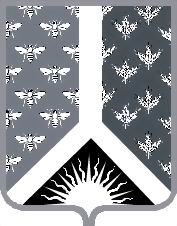 СОВЕТ НАРОДНЫХ ДЕПУТАТОВ НОВОКУЗНЕЦКОГО МУНИЦИПАЛЬНОГО РАЙОНАР Е Ш Е Н И Е от 27 ноября 2014 года № 81-МНПАОб установлении тарифов на платные услуги, оказываемые бюджетным учреждением «Муниципальный архив Новокузнецкого муниципального района»Принято Советом народных депутатовНовокузнецкого муниципального района25 ноября 2014 года1. Установить тарифы на платные услуги, оказываемые бюджетным учреждением «Муниципальный архив Новокузнецкого муниципального района», согласно приложению к настоящему Решению.2. Установить право на льготу в виде 100 процентной скидки на оплату услуг бюджетного учреждения «Муниципальный архив Новокузнецкого муниципального района» оказываемых  по запросам, поступающим от:федеральных органов государственной власти, органов власти субъектов Российской Федерации, органов местного самоуправления, суда, прокуратуры, комиссий по реабилитации жертв политических репрессий, общества Красного Креста, депутатов Государственной Думы Федерального Собрания Российской Федерации, архивных учреждений Российской Федерации; физических и юридических лиц о сведениях по заработной плате за 3 месяца для постановки на учет в органы и учреждения федеральной государственной службы занятости населения в качестве безработного;инвалидов 1, 2, 3 групп, инвалидов и участников Великой Отечественной войны, лиц, награжденных знаком «Жителю блокадного Ленинграда», бывших несовершеннолетних узников фашизма, ветеранов и инвалидов боевых действий, ликвидаторов аварии на Чернобыльской АЭС;жителей Новокузнецкого муниципального района, признанных малоимущими в соответствии с действующим законодательством.3. Установить, что бюджетное учреждение «Муниципальный архив Новокузнецкого муниципального района» бесплатно проводит консультации для физических и юридических лиц и всех видов учреждений и организаций по ведению делопроизводства, упорядочению и проведению экспертизы ценности документов муниципальных учреждений и предприятий для последующей их сдачи в архив.4. Установить снижение на 50 процентов размеров оплаты за услуги, оказываемые бюджетным учреждением «Муниципальный архив Новокузнецкого муниципального района» по выдачи справок (копий, выписок) труженикам тыла, многодетным матерям.5. Со дня вступления в силу настоящего Решения признать утратившим силу решение Новокузнецкого районного Совета народных депутатов от 21.07.2009        № 152-МНПА «Об утверждении тарифов на платные услуги, оказываемые муниципальным учреждением «Муниципальный архив Новокузнецкого муниципального района».6. Настоящее Решение вступает в силу со дня, следующего за днем его официального опубликования.Председатель Совета народных депутатов Новокузнецкого муниципального района                                                                      О. Г. Шестопалова                                                                   Глава Новокузнецкого муниципального района                                                                       Е. А. МанузинТарифы на платные услуги, оказываемые бюджетным учреждением «Муниципальный архив Новокузнецкого муниципального района»Примечание: 1. Налог на добавленную стоимость не начисляется, так как архивные учреждения от него освобождены.2. Срок исполнения запросов социально-правового характера по документам архива осуществляется в сроки, предусмотренные Федеральным закон от 02.05.2006 №59-ФЗ «О порядке рассмотрения обращений граждан Российской Федерации», а также в соответствии с положениями  Административного регламента по предоставлению Бюджетным учреждением «Муниципальный архив Новокузнецкого муниципального района» муниципальной услуги «Выдача копии архивных документов».3. При срочном исполнении запросов (сроком до 5 суток) стоимость услуг увеличивается на 100 процентов. В случае срочного исполнения запросов категориям лиц, указанным в пунктах 2 и 4 настоящего Решения, льготы сохраняются.4. При отправке ответов на обращения граждан, поступившие в письменном виде, в стоимость услуг включаются почтовые расходы по факту.Приложение к решению Совета народных депутатов Новокузнецкого муниципального района от 27 ноября 2014 года № 81-МНПА«Об утверждении тарифов на платные услуги, оказываемые бюджетным учреждением «Муниципальный архив Новокузнецкого муниципального района»№№п/пНаименование видов работ и услугЕдиница измеренияТариф  в руб.1234Раздел 1.  Совершенствование документационного обеспечения управления, организация и совершенствование работы архивов, упорядочение документов учреждений и организацийРаздел 1.  Совершенствование документационного обеспечения управления, организация и совершенствование работы архивов, упорядочение документов учреждений и организацийРаздел 1.  Совершенствование документационного обеспечения управления, организация и совершенствование работы архивов, упорядочение документов учреждений и организацийРаздел 1.  Совершенствование документационного обеспечения управления, организация и совершенствование работы архивов, упорядочение документов учреждений и организаций1.1.Разработка номенклатур делРазработка номенклатур делРазработка номенклатур дел1.1.1.Определение научной и практической ценности документов с целью установления сроков их хранения:  - с полистным просмотром дел  - без полистного просмотра дел1 ед. хр.10 ед. хр.22,6070,701.1.2.Составление заголовков на дела и документы1 заголовок6,101.1.3.Группировка документов по признакам заведения дел10 документов29,001.1.4.Редактирование заголовков10 заголовков70,701.1.5.Индексация дел10 наименований55,701.2.Упорядочение документов, формирование и оформление делУпорядочение документов, формирование и оформление делУпорядочение документов, формирование и оформление дел1.2.1.Систематизация листов в деле: - машинописный (без правки) или разборчивый рукописный текст - машинописный или рукописный текст с поправками и вставками, затрудняющими прочтение100 листов45,20101,101.2.2.Составление внутренних описей в делах10 дел50,01.2.3.Подшивка дел: - с количеством свыше 150 листов или с нестандартными листами - с количеством до 150 листов - с количеством до 50 листов1 дело32,1020,8012,201.2.4.Нумерация листов в делах - объем до 150 листов - объем до 50 листов - нестандартных по формату и качеству листов, расшитых дел - графической документации100 листов50 листов100 листов100 листов21,0019,4042,0075,701.2.5.Перенумерация листов в делах - объем до 150 листов - объем до 50 листов - нестандартных по формату и качеству листов, расшитых дел100 листов50 листов100 листов25,8020,8048,401.2.6. Проверка нумерации в делах - объем до 150 листов - объем до 50 листов - нестандартных по формату и качеству листов, расшитых дел100 листов50 листов100 листов12,0010,0040,401.2.7.Оформление обложек дел и титульных листов1 обложка9,601.2.8.Простановка архивных шифров на обложках дел с простановкой штампом10 ед. хр.16,101.2.9.Составление описей 10 заголовков48,401.2.10.Составление предисловий к описям фондов учреждений и организаций1 предисловие1200,001.2.11.Составление актов о выделении к уничтожению документов и дел, не подлежащих хранению1 позиция акта26,801.2.12.Составление акта на недостающие документы для учреждений и организаций1 акт134,701.3.Составление исторических справок на фонды учреждений  и организацийСоставление исторических справок на фонды учреждений  и организацийСоставление исторических справок на фонды учреждений  и организаций - за период более 10 лет - за период от 5 до 10 лет - за период от 1 года до 5 лет1 справка1300,00808,20269,40Раздел 2.  Обеспечение сохранности документовРаздел 2.  Обеспечение сохранности документовРаздел 2.  Обеспечение сохранности документовРаздел 2.  Обеспечение сохранности документов2.1.Хранение документов постоянного, временного сроков хранения учреждений и организаций различных форм собственности (в том числе на временное (депозитарное) хранение): - за период от 1 года до 5 лет - за период от 5 до 10 лет - за период от 10 до 15 лет - за период до 75 лет - за период более 75 лет1 ед. хр.45,0088,00128,00750,002000,002.2.Ремонт документов: - сложный - мелкий10 листов60,5030,30Раздел 3.  Рассмотрение заявлений (обращений) граждан, учреждений  и организаций, связанных с реализацией конституционных прав граждан, предоставление по результатам рассмотрения архивных справок, архивных выписок, копий архивных документовРаздел 3.  Рассмотрение заявлений (обращений) граждан, учреждений  и организаций, связанных с реализацией конституционных прав граждан, предоставление по результатам рассмотрения архивных справок, архивных выписок, копий архивных документовРаздел 3.  Рассмотрение заявлений (обращений) граждан, учреждений  и организаций, связанных с реализацией конституционных прав граждан, предоставление по результатам рассмотрения архивных справок, архивных выписок, копий архивных документовРаздел 3.  Рассмотрение заявлений (обращений) граждан, учреждений  и организаций, связанных с реализацией конституционных прав граждан, предоставление по результатам рассмотрения архивных справок, архивных выписок, копий архивных документов3.1.Исполнение заявлений о подтверждении заработной платы: - за период до 5 лет  - за период свыше 5 лет1 справка--3.2.Исполнение заявлений о подтверждении стажа работы: - за период до 5 лет  - за период свыше 5 лет1 справка--3.3.Выдача дубликата, переоформление архивной справки взамен утраченной, - изготовление нескольких экземпляров архивной справки1 справка1 копия50,0020,003.4.Подготовка заверенной копии акта о несчастном случае на производстве1 копия-3.5.Выдача имеющихся неврученных личных документов граждан1 документ-3.6.Копирование документов на бумажной основе техническими средствами архива по запросам:- юридических лиц - физических лиц1 лист1 лист35,0025,003.7.Выдача архивных копий (выписок) из распорядительных документов органов местного самоуправления, учредительных документов, иных правоустанавливающих документов, а также из документов, подтверждающих имущественные права,  исполнение тематических запросов 1 архивная копия200,003.8.Выдача заверенных архивных копий государственных актов на право собственности на землю, пожизненного наследуемого владения, бессрочного (постоянного) пользования землей, имущество1 архивная выписка250,003.9.Выдача архивных копий свидетельств на право собственности на землю, бессрочного (постоянного) пользования землей (свидетельства по паевым землям) 1 архивная выписка250,003.10Запросы о зарегистрированных правах на земельные участки (строительные паспорта) разрешение на строительство жилых домов и хозяйственных построек на земельных участков:- юридические лица - физические лица 1 архивная копия700,00500,003.11.Подготовка справки об отсутствии документов1 справка20,003.12.Подготовка информационных справок, связанные с архивными документами 1 справка200,00